ПРОЕКТ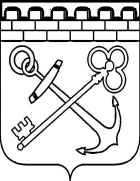 КОМИТЕТ ПО ПЕЧАТИ ЛЕНИНГРАДСКОЙ ОБЛАСТИП Р И К А Зот   «       »                    20___ года                                                                                  №    О внесении изменений в отдельные приказы 
Комитета по печати Ленинградской области В целях приведения нормативных правовых актов Комитета по печати Ленинградской области (далее – Комитет) в соответствие с действующим законодательством п р и к а з ы в а ю:Внести в отдельные приказы Комитета изменения согласно приложению 1 к настоящему приказу.Контроль за исполнением настоящего приказа оставляю за собой.Председатель Комитета по печатиЛенинградской области                                                                          К.Н. ВизирякинПриложение  1 к приказу 
Комитета по печати 
Ленинградской областиот __._____.20__  № __ИЗМЕНЕНИЯ,которые вносятся в отдельные приказы Комитета по печати 
Ленинградской областиВнести в приложение (Договор о предоставлении субсидии 
из областного бюджета Ленинградской области в целях финансового обеспечения затрат, связанных с производством и распространением продукции в региональном телерадиоэфире федеральных средств массовой информации) к приказу Комитета по печати Ленинградской области  от 30.06.2020 № 16 следующие изменения: 1.1. В преамбуле слова «/некоммерческой организации» исключить в обоих случаях.1.2. В абзаце первом пункта 3.2.3. после слов «в процессе реорганизации» дополнить словами «(за исключением реорганизации в форме присоединения к юридическому лицу, являющемуся соискателем, другого юридического лица)».1.3. Пункт 3.2. дополнить подпунктами 3.2.7.-3.2.10. следующего содержания:«3.2.7. Не являлся юридическим лицом, учрежденным юридическим лицом, осуществляющим деятельность в качестве политической партии, политического 
и общественного движения.3.2.8. Не имел задолженности по выплате заработной платы работникам.3.2.9. Размер заработной платы работников не ниже размера, установленного региональным соглашением о минимальной заработной плате в Российской Федерации.3.2.10. Соблюдал запрет на приобретение соискателем за счет средств субсидии иностранной валюты, за исключением операций, осуществляемых 
в соответствии с валютным законодательством Российской Федерации при закупке (поставке) высокотехнологичного импортного оборудования, сырья 
и комплектующих изделий, а также связанных с достижением целей предоставления средств субсидии иных операций.».1.4. В пункте 5.3.4.:в абзаце третьем слова «согласно приложению 4» заменить словами «согласно приложению 5»;в абзаце четвертом слова «согласно приложению 5» заменить словами «согласно приложению 4».1.5. В пункте 7.7.:в абзаце седьмом слово «Акт» заменить словом «Отчет»;дополнить абзацами следующего содержания:«Приложение 8. Перечень социально значимых тем.Приложение 9. Типовая форма дополнительного соглашения к договору между Комитетом по печати Ленинградской области и юридическим лицом 
(за исключением государственного учреждения) - получателем субсидии
из областного бюджета Ленинградской области в целях финансового обеспечения затрат, связанных с производством и распространением продукции в региональном телерадиоэфире федеральных средств массовой информации от «__» _________ 20__ г. №___ ;Приложение 10. Типовая форма дополнительного соглашения о расторжении договора между Комитетом по печати Ленинградской области и юридическим лицом (за исключением государственного учреждения) - получателем субсидии
из областного бюджета Ленинградской области в целях финансового обеспечения затрат, связанных с производством и распространением продукции в региональном телерадиоэфире федеральных средств массовой информации от «__» _________ 20__ г. №__.».1.6. Приложение 6 (Акт о выполнении за отчетный период обязательств по достижению целевых значений результатов предоставления Субсидий и показателей к договору № ___ от __________ 20__ г. за период с ___ по ___ 20__ года) к Договору изложить в редакции согласно приложению 2 к настоящему приказу.1.7. Дополнить Договор приложениями № 8, 9, 10 согласно приложениям 
3, 4, 5 к настоящему Приказу.Внести в приложение (Договор о предоставлении субсидий 
из областного бюджета Ленинградской области в целях финансового обеспечения затрат в связи с производством регионального периодического печатного издания Ленинградской области) к приказу Комитета по печати Ленинградской области  
от 01.04.2020 № 7  следующие изменения: Пункт 3.2.6. изложить в следующей редакции:«Отсутствует в реестре недобросовестных поставщиков (подрядчиков, исполнителей), ведение которого осуществляется в соответствии с Федеральным законом от 5 апреля 2013 года № 44-ФЗ «О контрактной системе в сфере закупок товаров, работ, услуг для обеспечения государственных и муниципальных нужд».Пункт 3.2. дополнить подпунктами 3.2.7- 3.2.9.следующего содержания:«3.2.7. Не является юридическим лицом, учредителем которого является юридическое лицо, осуществляющее деятельность в качестве политической партии, политического и общественного движения.3.2.8. Отсутствует задолженность по выплате заработной платы работникам.3.2.9. Размер заработной платы работников не ниже размера, установленного региональным соглашением о минимальной заработной плате в Ленинградской области.».Абзац второй пункта 4.4. признать утратившим силу.Пункт 7.7. Договора дополнить абзацами следующего содержания:«Приложение 8. Перечень социально значимых тем.Приложение 9. Типовая форма дополнительного соглашения к договору между Комитетом по печати Ленинградской области и юридическим лицом 
(за исключением государственного учреждения) - получателем субсидии
из областного бюджета Ленинградской области в целях финансового обеспечения затрат в связи с производством регионального периодического печатного издания Ленинградской области от «__» _________ 20__ г. №___ ;Приложение 10. Типовая форма дополнительного соглашения о расторжении договора между Комитетом по печати Ленинградской области и юридическим лицом (за исключением государственного учреждения) - получателем субсидии из областного бюджета Ленинградской области в целях финансового обеспечения затрат в связи с производством регионального периодического печатного издания Ленинградской области от «__» _________ 20__ г. №__.».Наименование столбца шестого таблицы в приложении 6 (Отчет о выполнении за отчетный период обязательств по достижению значений результатов предоставления Субсидии и показателей по договору от _________ 20__ г. № ___) к Договору изложить в редакции:«Номер темы согласно перечня из приложения 8 к Договору».Дополнить Договор приложениями 8, 9, 10 согласно приложениям 3, 6, 7 к настоящему приказу.Внести в приложение (Договор об утверждении формы договора 
о предоставлении субсидии из областного бюджета Ленинградской области в целях финансового обеспечения затрат в связи с производством продукции сетевым средством массовой информации) к приказу Комитета по печати Ленинградской области  от 28.05.2020 № 13 следующие изменения: Пункт 3.2.3. после слов «в процессе реорганизации» дополнить словами «(за исключением реорганизации в форме присоединения к юридическому лицу, являющемуся участником конкурсного отбора, другого юридического лица)».Пункт 3.2.6. изложить в следующей редакции:«Отсутствует в реестре недобросовестных поставщиков (подрядчиков, исполнителей), ведение которого осуществляется в соответствии с Федеральным законом от 5 апреля 2013 года № 44-ФЗ «О контрактной системе в сфере закупок товаров, работ, услуг для обеспечения государственных и муниципальных нужд.».Пункт 3.2. дополнить подпунктами 3.2.7-3.2.10. следующего содержания:«3.2.7. Сведения о дисквалифицированных руководителе, членах коллегиального исполнительного органа, лице, исполняющем функции единоличного исполнительного органа, или главном бухгалтере получателя, являющегося юридическим лицом, об индивидуальном предпринимателе, являющимся получателем, должны отсутствовать в реестре дисквалифицированных лиц;3.2.8. Не является юридическим лицом, учрежденным юридическим лицом, осуществляющим деятельность в качестве политической партии, политического 
и общественного движения;3.2.9. Отсутствует задолженность по выплате заработной платы работникам;3.2.10. Размер заработной платы работников не ниже размера, установленного региональным соглашением о минимальной заработной плате в Ленинградской области.».Пункт 3.6. изложить в редакции:«3.6. В случае установления по итогам проверок, проведенных Комитетом и(или) органом финансового контроля, фактов нарушения получателем субсидии условий предоставления субсидии, в том числе недостижения результатов предоставления субсидии и показателей, необходимых для достижения результата предоставления субсидии, соответствующие средства подлежат возврату в доход областного бюджета:на основании письменного требования Комитета - не позднее 30 календарных дней с даты получения получателем субсидии указанного требования;в сроки, установленные в представлении и(или) предписании органа финансового контроля.».Абзац второй пункта 4.3. признать утратившим силу.Пункт 7.7. Договора дополнить абзацами следующего содержания:«Приложение 9. Типовая форма дополнительного соглашения к договору между Комитетом по печати Ленинградской области и юридическим лицом 
(за исключением государственного учреждения) - получателем субсидии
из областного бюджета Ленинградской области в целях финансового обеспечения затрат в связи с производством продукции сетевым средством массовой информации от «__» _________ 20__ г. №___ ;Приложение 10. Типовая форма дополнительного соглашения о расторжении договора между Комитетом по печати Ленинградской области и юридическим лицом (за исключением государственного учреждения) - получателем субсидии из областного бюджета Ленинградской области в целях финансового обеспечения затрат в связи с производством продукции сетевым средством массовой информации от «__» _________ 20__ г. №__.».Дополнить Договор приложениями 9, 10 согласно приложениям 8, 9 к настоящему приказу.Приложение  2 к приказу 
Комитета по печати 
Ленинградской областиот __._____.20__  № __Приложение 6 к Договоруот __.____ 20__ № ___(Форма)Отчет о выполнении за отчетный период обязательств,предусмотренных «дорожной картой» по достижению целевых результатов предоставления Субсидии 
и показателей к договору № ___ от _______ 20__ г., за период с ________ по ________ 20__ года____________________________________________________(наименование получателя субсидии)______________________________________________(наименование СМИ)1. Производство и трансляция телевизионной продукции в соответствии с тематическими направлениями, предлагаемымидля производства продукции в 20__ году В период с _______ по _______ 20__ года Получатель субсидии также осуществил распространение телевизионной продукции на сайте (наименование СМИ) в информационно-телекоммуникационной сети Интернет: __________По итогам предоставляются эфирные справки о выходе телевизионной продукции в эфир за период с _______ по _______ 20__ года и видеоматериалы с записями телевизионной продукции за период с _______ по _______ 20__ года.2. Производство и трансляция радиопродукции в эфире федеральной радиостанции в проводных сетях на территорииСанкт-Петербурга и Ленинградской области в соответствиис тематическими направлениями, предлагаемыми для производства продукции в 20__ году3. Производство и трансляция радиопродукции в эфирном наземном вещании 
федеральной радиостанции на территории Санкт-Петербурга и Ленинградской области в соответствиис тематическими направлениями, предлагаемыми для производства продукции в 20__ годуПо итогам предоставляются эфирные справки о выходе радиопродукции в эфир за период с _______ по _______ 20__ года и аудиоматериалы с записями радиопродукции за период с _______ по _______ 20__ года.Приложение  3 к приказу 
Комитета по печати 
Ленинградской областиот __.______.20__  № __Приложение 8 к Договоруот __.______ 20__ № ___(Форма)Перечень социально значимых тем …………Приложение  4 к приказу 
Комитета по печати 
Ленинградской области                                                                                                от                       20__ года  №Приложение 9к Договоруот __.__ 20__ № __Типовая форма дополнительного соглашения к договору между Комитетом по печати Ленинградской области и юридическим лицом (за исключением государственного учреждения) -  получателем субсидии из областного бюджета Ленинградской области в целях финансового обеспечения затрат, связанных с производством и распространением продукции в региональном телерадиоэфире федеральных средств массовой информации от «__» _________ 20__ г. №___Комитет  по  печати  Ленинградской  области,  именуемый  в  дальнейшем «Главный  распорядитель»,  в   лице   ___________________   Комитета   по   печати Ленинградской области __________________________, действующего на основании Положения   о   Комитете,   утвержденного   постановлением    Правительства Ленинградской области от 15 апреля 2016 г. № 105,______________________________________, с одной стороны, и______________________________________________________________________,   (наименование юридического лица, фамилия, имя, отчество индивидуального предпринимателя)именуемый в дальнейшем «Получатель», в лице______________________________________________________________________,   (наименование должности, фамилия, имя, отчество лица, представляющего Получателя)
действующего на основании______________________________________________________________________,(Устав для юридического лица, доверенность, свидетельство о государственной регистрации для индивидуального предпринимателя)Примечания:<1> Указываются пункты и (или) разделы Договора, в которые вносятся изменения.Приложение  5 к приказу 
Комитета по печати 
Ленинградской области                                                                                                от                       20__ года  №Приложение 10к Договоруот __._____ 20__ № __Типовая форма дополнительного соглашения о расторжении договора между Комитетом 
по печати Ленинградской области и юридическим лицом (за исключением государственного учреждения) - получателем субсидии из областного бюджета Ленинградской области в целях финансового обеспечения затрат, связанных с производством и распространением продукции 
в региональном телерадиоэфире федеральных средств массовой информации от «__» _________ 20__ г. №___Комитет  по  печати  Ленинградской  области,  именуемый  в  дальнейшем «Главный  распорядитель»,  в   лице   ________________   Комитета   по   печати Ленинградской области __________________________, действующего на основании Положения   о   Комитете,   утвержденного   постановлением    Правительства Ленинградской области от 15 апреля 2016 г. № 105, _____________________________________, с одной стороны, и ___________________________________________________________,   (наименование юридического лица, фамилия, имя, отчество индивидуального предпринимателя)именуемый в дальнейшем «Получатель», в лице______________________________________________________________________,   (наименование должности, фамилия, имя, отчество лица, представляющего Получателя)действующего на основании______________________________________________________________________,(Устав для юридического лица, доверенность, свидетельство о государственной регистрации для индивидуального предпринимателя)с другой стороны, далее именуемые «Стороны», в соответствии сПримечания:<1> Раздел заполняется при необходимости.<2> Указывается в зависимости от исполнения обязательств, указанных в пунктах 2.1 и 2.2 настоящего Дополнительного соглашения.<3> Указываются иные конкретные условия (при наличии).<4> Указываются пункты Договора (при наличии), предусматривающие условия, исполнение которых предполагается после расторжения Договора (например, пункт, предусматривающий условие о предоставлении отчетности).<5> Пункт 6.1 включается в настоящее Дополнительное соглашение в случае формирования и подписания Договора в форме бумажного документа.<6> Указываются иные конкретные положения (при наличии).<7> Не указывается в случае расторжения Договора в одностороннем порядке по требованию Главного распорядителя.Приложение  6 к приказу 
Комитета по печати 
Ленинградской области                                                                                                от                       20__ года  №Приложение 9к Договоруот __._____ 20__ № __Типовая форма дополнительного соглашения к договору между Комитетом по печати Ленинградской области и юридическим лицом (за исключением государственного учреждения) -  получателем субсидии из областного бюджета Ленинградской области в целях финансового обеспечения затрат в связи с производством регионального периодического печатного издания Ленинградской области от «__» _________ 20__ г. №___Комитет  по  печати  Ленинградской  области,  именуемый  в  дальнейшем «Главный  распорядитель»,  в   лице   ___________________   Комитета   по   печати Ленинградской области __________________________, действующего на основании Положения   о   Комитете,   утвержденного   постановлением    Правительства Ленинградской области от 15 апреля 2016 г. № 105,______________________________________, с одной стороны, и______________________________________________________________________,   (наименование юридического лица, фамилия, имя, отчество индивидуального предпринимателя)именуемый в дальнейшем «Получатель», в лице______________________________________________________________________,   (наименование должности, фамилия, имя, отчество лица, представляющего Получателя)действующего на основании______________________________________________________________________,(Устав для юридического лица, доверенность, свидетельство о государственной регистрации для индивидуального предпринимателя)Примечания:<1> Указываются пункты и (или) разделы Договора, в которые вносятся изменения.Приложение  7 к приказу 
Комитета по печати 
Ленинградской области                                                                                                от                       20__ года  №Приложение 10к Договоруот __.______ 20__ № __Типовая форма дополнительного соглашения о расторжении договора между Комитетом по печати Ленинградской области и юридическим лицом (за исключением государственного учреждения) - получателем субсидии из областного бюджета Ленинградской области в целях финансового обеспечения затрат в связи с производством регионального периодического печатного издания Ленинградской области от «__» _________ 20__ г. №___Комитет  по  печати  Ленинградской  области,  именуемый  в  дальнейшем «Главный  распорядитель»,  в   лице   ________________   Комитета   по   печати Ленинградской области __________________________, действующего на основании Положения   о   Комитете,   утвержденного   постановлением    Правительства Ленинградской области от 15 апреля 2016 г. № 105, _____________________________________, с одной стороны, и ___________________________________________________________,   (наименование юридического лица, фамилия, имя, отчество индивидуального предпринимателя)именуемый в дальнейшем «Получатель», в лице______________________________________________________________________,   (наименование должности, фамилия, имя, отчество лица, представляющего Получателя)действующего на основании______________________________________________________________________,(Устав для юридического лица, доверенность, свидетельство о государственной регистрации для индивидуального предпринимателя)с другой стороны, далее именуемые «Стороны», в соответствии сПримечания:<1> Раздел заполняется при необходимости.<2> Указывается в зависимости от исполнения обязательств, указанных в пунктах 2.1 и 2.2 настоящего Дополнительного соглашения.<3> Указываются иные конкретные условия (при наличии).<4> Указываются пункты Договора (при наличии), предусматривающие условия, исполнение которых предполагается после расторжения Договора (например, пункт, предусматривающий условие о предоставлении отчетности).<5> Пункт 6.1 включается в настоящее Дополнительное соглашение в случае формирования и подписания Договора в форме бумажного документа.<6> Указываются иные конкретные положения (при наличии).<7> Не указывается в случае расторжения Договора в одностороннем порядке по требованию Главного распорядителя.Приложение  8 к приказу 
Комитета по печати 
Ленинградской области                                                                                                от                       20__ года  №Приложение 9к Договоруот __.______ 20__ № __Типовая форма дополнительного соглашения к договору между Комитетом по печати Ленинградской области и юридическим лицом (за исключением государственного учреждения) -  получателем субсидии из областного бюджета Ленинградской области в целях финансового обеспечения затрат в связи с производством продукции сетевым средством массовой информации от «__» _________ 20__ г. №___Комитет  по  печати  Ленинградской  области,  именуемый  в  дальнейшем «Главный  распорядитель»,  в   лице   ___________________   Комитета   по   печати Ленинградской области __________________________, действующего на основании Положения   о   Комитете,   утвержденного   постановлением    Правительства Ленинградской области от 15 апреля 2016 г. № 105,______________________________________, с одной стороны, и______________________________________________________________________,   (наименование юридического лица, фамилия, имя, отчество индивидуального предпринимателя)именуемый в дальнейшем «Получатель», в лице______________________________________________________________________,   (наименование должности, фамилия, имя, отчество лица, представляющего Получателя)действующего на основании______________________________________________________________________,(Устав для юридического лица, доверенность, свидетельство о государственной регистрации для индивидуального предпринимателя)Примечания:<1> Указываются пункты и (или) разделы Договора, в которые вносятся изменения.Приложение  9 к приказу 
Комитета по печати 
Ленинградской области                                                                                                от                       20__ года  №Приложение 10к Договоруот __._____ 20__ № __Типовая форма дополнительного соглашения о расторжении договора между Комитетом по печати Ленинградской области и юридическим лицом (за исключением государственного учреждения) - получателем субсидии из областного бюджета Ленинградской области в целях финансового обеспечения затрат в связи с производством продукции сетевым средством массовой информации от «__» _________ 20__ г. №___Комитет  по  печати  Ленинградской  области,  именуемый  в  дальнейшем «Главный  распорядитель»,  в   лице   ________________   Комитета   по   печати Ленинградской области __________________________, действующего на основании Положения   о   Комитете,   утвержденного   постановлением    Правительства Ленинградской области от 15 апреля 2016 г. № 105, _____________________________________, с одной стороны, и ___________________________________________________________,      (наименование юридического лица, фамилия, имя, отчество индивидуального предпринимателя)именуемый в дальнейшем «Получатель», в лице______________________________________________________________________,   (наименование должности, фамилия, имя, отчество лица, представляющего Получателя)действующего на основании______________________________________________________________________,(Устав для юридического лица, доверенность, свидетельство о государственной регистрации для индивидуального предпринимателя)с другой стороны, далее именуемые «Стороны», в соответствии сПримечания:<1> Раздел заполняется при необходимости.<2> Указывается в зависимости от исполнения обязательств, указанных в пунктах 2.1 и 2.2 настоящего Дополнительного соглашения.<3> Указываются иные конкретные условия (при наличии).<4> Указываются пункты Договора (при наличии), предусматривающие условия, исполнение которых предполагается после расторжения Договора (например, пункт, предусматривающий условие о предоставлении отчетности).<5> Пункт 6.1 включается в настоящее Дополнительное соглашение в случае формирования и подписания Договора в форме бумажного документа.<6> Указываются иные конкретные положения (при наличии).<7> Не указывается в случае расторжения Договора в одностороннем порядке по требованию Главного распорядителя.№ п/пДата выходаВремя выходаВид продукции (информационный материал/программа/социальная реклама/иное)Наименование общероссийского обязательного общедоступного телеканала, в региональной версии которого осуществлена трансляцияХронометраж материалаНаименование видеофайла на дискеМетка времени отчетного информационного материала в видеофайле (если материал предоставлен в общей записи новостного блока, эфира и т.д.)Название информационного сообщенияНомер темы согласно перечня из приложения 8 к ДоговоруКоличество трансляций123ИТОГО: за период с ______ по _______ 20__ года общий хронометраж вещания составил: ____ минут (количество единиц продукции _____)ИТОГО: за период с ______ по _______ 20__ года общий хронометраж вещания составил: ____ минут (количество единиц продукции _____)ИТОГО: за период с ______ по _______ 20__ года общий хронометраж вещания составил: ____ минут (количество единиц продукции _____)ИТОГО: за период с ______ по _______ 20__ года общий хронометраж вещания составил: ____ минут (количество единиц продукции _____)ИТОГО: за период с ______ по _______ 20__ года общий хронометраж вещания составил: ____ минут (количество единиц продукции _____)ИТОГО: за период с ______ по _______ 20__ года общий хронометраж вещания составил: ____ минут (количество единиц продукции _____)ИТОГО: за период с ______ по _______ 20__ года общий хронометраж вещания составил: ____ минут (количество единиц продукции _____)ИТОГО: за период с ______ по _______ 20__ года общий хронометраж вещания составил: ____ минут (количество единиц продукции _____)ИТОГО: за период с ______ по _______ 20__ года общий хронометраж вещания составил: ____ минут (количество единиц продукции _____)ИТОГО: за период с ______ по _______ 20__ года общий хронометраж вещания составил: ____ минут (количество единиц продукции _____)ИТОГО: за период с ______ по _______ 20__ года общий хронометраж вещания составил: ____ минут (количество единиц продукции _____)МесяцКоличество, шт.Итого за отчетный период№ п/пДата выходаВремя выходаВид продукции (информационный материал/программа/социальная реклама/иное)Наименование радиостанции, осуществляющей вещание в проводных сетях, в эфире которого осуществлена трансляцияХронометраж материалаНаименование видеофайла на дискеМетка времени отчетного информационного материала в видеофайле (если материал предоставлен в общей записи новостного блока, эфира и т.д.)Название информационного сообщенияНомер темы согласно перечня из приложения 8 к ДоговоруКоличество трансляций123ИТОГО: за период с ______ по ______ 20__ года общий хронометраж вещания составил: ____ минут (количество единиц продукции ______)ИТОГО: за период с ______ по ______ 20__ года общий хронометраж вещания составил: ____ минут (количество единиц продукции ______)ИТОГО: за период с ______ по ______ 20__ года общий хронометраж вещания составил: ____ минут (количество единиц продукции ______)ИТОГО: за период с ______ по ______ 20__ года общий хронометраж вещания составил: ____ минут (количество единиц продукции ______)ИТОГО: за период с ______ по ______ 20__ года общий хронометраж вещания составил: ____ минут (количество единиц продукции ______)ИТОГО: за период с ______ по ______ 20__ года общий хронометраж вещания составил: ____ минут (количество единиц продукции ______)ИТОГО: за период с ______ по ______ 20__ года общий хронометраж вещания составил: ____ минут (количество единиц продукции ______)ИТОГО: за период с ______ по ______ 20__ года общий хронометраж вещания составил: ____ минут (количество единиц продукции ______)ИТОГО: за период с ______ по ______ 20__ года общий хронометраж вещания составил: ____ минут (количество единиц продукции ______)ИТОГО: за период с ______ по ______ 20__ года общий хронометраж вещания составил: ____ минут (количество единиц продукции ______)ИТОГО: за период с ______ по ______ 20__ года общий хронометраж вещания составил: ____ минут (количество единиц продукции ______)№ п/пДата выходаВремя выходаВид продукции (информационный материал/программа/социальная реклама/иное)Наименование федеральной радиостанции, в региональном вещании, эфире которого осуществлена трансляцияХронометраж материалаНаименование видеофайла на дискеМетка времени отчетного информационного материала в видеофайле (если материал предоставлен в общей записи новостного блока, эфира и т.д.)Название информационного сообщенияНомер темы согласно перечня из приложения 8 к ДоговоруКоличество трансляций123ИТОГО: за период с _______ по _______ 20__ года общий хронометраж вещания составил: _____ минут (количество единиц продукции ______)ИТОГО: за период с _______ по _______ 20__ года общий хронометраж вещания составил: _____ минут (количество единиц продукции ______)ИТОГО: за период с _______ по _______ 20__ года общий хронометраж вещания составил: _____ минут (количество единиц продукции ______)ИТОГО: за период с _______ по _______ 20__ года общий хронометраж вещания составил: _____ минут (количество единиц продукции ______)ИТОГО: за период с _______ по _______ 20__ года общий хронометраж вещания составил: _____ минут (количество единиц продукции ______)ИТОГО: за период с _______ по _______ 20__ года общий хронометраж вещания составил: _____ минут (количество единиц продукции ______)ИТОГО: за период с _______ по _______ 20__ года общий хронометраж вещания составил: _____ минут (количество единиц продукции ______)ИТОГО: за период с _______ по _______ 20__ года общий хронометраж вещания составил: _____ минут (количество единиц продукции ______)ИТОГО: за период с _______ по _______ 20__ года общий хронометраж вещания составил: _____ минут (количество единиц продукции ______)ИТОГО: за период с _______ по _______ 20__ года общий хронометраж вещания составил: _____ минут (количество единиц продукции ______)ИТОГО: за период с _______ по _______ 20__ года общий хронометраж вещания составил: _____ минут (количество единиц продукции ______)Руководитель Получателя(уполномоченное лицо)(должность)(подпись)(расшифровка подписи)Исполнитель(должность)(ФИО)(телефон)«__» _________ 20__ г.«__» _________ 20__ г.«__» _________ 20__ г.«__» _________ 20__ г.«__» _________ 20__ г.«__» _________ 20__ г.г. ________________________(место заключения дополнительного соглашения)«__» _____________ 20__ г.№_______________________(дата заключения дополнительного соглашения)(номер дополнительного соглашения)с другой стороны, далее именуемые «Стороны», в соответствии с пунктом 7.3 Договора заключили настоящее Дополнительное соглашение  о нижеследующем.6. Подписи Сторон:г. ________________________(место заключения дополнительного соглашения)«__» _____________ 20__ г.№_______________________(дата заключения дополнительного соглашения)(номер дополнительного соглашения)____________________________________________________________________________________________________________________________________________________________________________________________________________________________________________________________________________________________________________________________________________________________________________________________________________________________________________________________________________________________________________________________________________________________________________________________________________________________________________________________________________________________________________________________________________________________(документ, предусматривающий основание для расторжения Договора (при наличии), или пункт 7.4 Договора)(документ, предусматривающий основание для расторжения Договора (при наличии), или пункт 7.4 Договора)(документ, предусматривающий основание для расторжения Договора (при наличии), или пункт 7.4 Договора)(документ, предусматривающий основание для расторжения Договора (при наличии), или пункт 7.4 Договора)(документ, предусматривающий основание для расторжения Договора (при наличии), или пункт 7.4 Договора)(документ, предусматривающий основание для расторжения Договора (при наличии), или пункт 7.4 Договора)(документ, предусматривающий основание для расторжения Договора (при наличии), или пункт 7.4 Договора)(документ, предусматривающий основание для расторжения Договора (при наличии), или пункт 7.4 Договора)(документ, предусматривающий основание для расторжения Договора (при наличии), или пункт 7.4 Договора)(документ, предусматривающий основание для расторжения Договора (при наличии), или пункт 7.4 Договора)(документ, предусматривающий основание для расторжения Договора (при наличии), или пункт 7.4 Договора)(документ, предусматривающий основание для расторжения Договора (при наличии), или пункт 7.4 Договора)заключили настоящее Дополнительное соглашение о расторжении договора между Комитетом по печати Ленинградской области и юридическим лицом (за исключением государственного учреждения) – получателем субсидии из областного бюджета Ленинградской области в целях финансового обеспечения затрат, связанных с производством и распространением продукции в региональном телерадиоэфире федеральных средств массовой информации от «___» _________ 20__ г. № _____ (далее соответственно - Договор, Субсидия).заключили настоящее Дополнительное соглашение о расторжении договора между Комитетом по печати Ленинградской области и юридическим лицом (за исключением государственного учреждения) – получателем субсидии из областного бюджета Ленинградской области в целях финансового обеспечения затрат, связанных с производством и распространением продукции в региональном телерадиоэфире федеральных средств массовой информации от «___» _________ 20__ г. № _____ (далее соответственно - Договор, Субсидия).заключили настоящее Дополнительное соглашение о расторжении договора между Комитетом по печати Ленинградской области и юридическим лицом (за исключением государственного учреждения) – получателем субсидии из областного бюджета Ленинградской области в целях финансового обеспечения затрат, связанных с производством и распространением продукции в региональном телерадиоэфире федеральных средств массовой информации от «___» _________ 20__ г. № _____ (далее соответственно - Договор, Субсидия).заключили настоящее Дополнительное соглашение о расторжении договора между Комитетом по печати Ленинградской области и юридическим лицом (за исключением государственного учреждения) – получателем субсидии из областного бюджета Ленинградской области в целях финансового обеспечения затрат, связанных с производством и распространением продукции в региональном телерадиоэфире федеральных средств массовой информации от «___» _________ 20__ г. № _____ (далее соответственно - Договор, Субсидия).заключили настоящее Дополнительное соглашение о расторжении договора между Комитетом по печати Ленинградской области и юридическим лицом (за исключением государственного учреждения) – получателем субсидии из областного бюджета Ленинградской области в целях финансового обеспечения затрат, связанных с производством и распространением продукции в региональном телерадиоэфире федеральных средств массовой информации от «___» _________ 20__ г. № _____ (далее соответственно - Договор, Субсидия).заключили настоящее Дополнительное соглашение о расторжении договора между Комитетом по печати Ленинградской области и юридическим лицом (за исключением государственного учреждения) – получателем субсидии из областного бюджета Ленинградской области в целях финансового обеспечения затрат, связанных с производством и распространением продукции в региональном телерадиоэфире федеральных средств массовой информации от «___» _________ 20__ г. № _____ (далее соответственно - Договор, Субсидия).заключили настоящее Дополнительное соглашение о расторжении договора между Комитетом по печати Ленинградской области и юридическим лицом (за исключением государственного учреждения) – получателем субсидии из областного бюджета Ленинградской области в целях финансового обеспечения затрат, связанных с производством и распространением продукции в региональном телерадиоэфире федеральных средств массовой информации от «___» _________ 20__ г. № _____ (далее соответственно - Договор, Субсидия).заключили настоящее Дополнительное соглашение о расторжении договора между Комитетом по печати Ленинградской области и юридическим лицом (за исключением государственного учреждения) – получателем субсидии из областного бюджета Ленинградской области в целях финансового обеспечения затрат, связанных с производством и распространением продукции в региональном телерадиоэфире федеральных средств массовой информации от «___» _________ 20__ г. № _____ (далее соответственно - Договор, Субсидия).заключили настоящее Дополнительное соглашение о расторжении договора между Комитетом по печати Ленинградской области и юридическим лицом (за исключением государственного учреждения) – получателем субсидии из областного бюджета Ленинградской области в целях финансового обеспечения затрат, связанных с производством и распространением продукции в региональном телерадиоэфире федеральных средств массовой информации от «___» _________ 20__ г. № _____ (далее соответственно - Договор, Субсидия).заключили настоящее Дополнительное соглашение о расторжении договора между Комитетом по печати Ленинградской области и юридическим лицом (за исключением государственного учреждения) – получателем субсидии из областного бюджета Ленинградской области в целях финансового обеспечения затрат, связанных с производством и распространением продукции в региональном телерадиоэфире федеральных средств массовой информации от «___» _________ 20__ г. № _____ (далее соответственно - Договор, Субсидия).заключили настоящее Дополнительное соглашение о расторжении договора между Комитетом по печати Ленинградской области и юридическим лицом (за исключением государственного учреждения) – получателем субсидии из областного бюджета Ленинградской области в целях финансового обеспечения затрат, связанных с производством и распространением продукции в региональном телерадиоэфире федеральных средств массовой информации от «___» _________ 20__ г. № _____ (далее соответственно - Договор, Субсидия).заключили настоящее Дополнительное соглашение о расторжении договора между Комитетом по печати Ленинградской области и юридическим лицом (за исключением государственного учреждения) – получателем субсидии из областного бюджета Ленинградской области в целях финансового обеспечения затрат, связанных с производством и распространением продукции в региональном телерадиоэфире федеральных средств массовой информации от «___» _________ 20__ г. № _____ (далее соответственно - Договор, Субсидия).1. Договор расторгается с даты вступления в силу настоящего Дополнительного соглашения о расторжении Договора. 2. Состояние расчетов на дату расторжения Договора <1>:2.1. Бюджетное обязательство Главного распорядителя исполнено в размере 1. Договор расторгается с даты вступления в силу настоящего Дополнительного соглашения о расторжении Договора. 2. Состояние расчетов на дату расторжения Договора <1>:2.1. Бюджетное обязательство Главного распорядителя исполнено в размере 1. Договор расторгается с даты вступления в силу настоящего Дополнительного соглашения о расторжении Договора. 2. Состояние расчетов на дату расторжения Договора <1>:2.1. Бюджетное обязательство Главного распорядителя исполнено в размере 1. Договор расторгается с даты вступления в силу настоящего Дополнительного соглашения о расторжении Договора. 2. Состояние расчетов на дату расторжения Договора <1>:2.1. Бюджетное обязательство Главного распорядителя исполнено в размере 1. Договор расторгается с даты вступления в силу настоящего Дополнительного соглашения о расторжении Договора. 2. Состояние расчетов на дату расторжения Договора <1>:2.1. Бюджетное обязательство Главного распорядителя исполнено в размере 1. Договор расторгается с даты вступления в силу настоящего Дополнительного соглашения о расторжении Договора. 2. Состояние расчетов на дату расторжения Договора <1>:2.1. Бюджетное обязательство Главного распорядителя исполнено в размере 1. Договор расторгается с даты вступления в силу настоящего Дополнительного соглашения о расторжении Договора. 2. Состояние расчетов на дату расторжения Договора <1>:2.1. Бюджетное обязательство Главного распорядителя исполнено в размере 1. Договор расторгается с даты вступления в силу настоящего Дополнительного соглашения о расторжении Договора. 2. Состояние расчетов на дату расторжения Договора <1>:2.1. Бюджетное обязательство Главного распорядителя исполнено в размере 1. Договор расторгается с даты вступления в силу настоящего Дополнительного соглашения о расторжении Договора. 2. Состояние расчетов на дату расторжения Договора <1>:2.1. Бюджетное обязательство Главного распорядителя исполнено в размере 1. Договор расторгается с даты вступления в силу настоящего Дополнительного соглашения о расторжении Договора. 2. Состояние расчетов на дату расторжения Договора <1>:2.1. Бюджетное обязательство Главного распорядителя исполнено в размере 1. Договор расторгается с даты вступления в силу настоящего Дополнительного соглашения о расторжении Договора. 2. Состояние расчетов на дату расторжения Договора <1>:2.1. Бюджетное обязательство Главного распорядителя исполнено в размере 1. Договор расторгается с даты вступления в силу настоящего Дополнительного соглашения о расторжении Договора. 2. Состояние расчетов на дату расторжения Договора <1>:2.1. Бюджетное обязательство Главного распорядителя исполнено в размере  (                                                      ) рублей ___ копеек по коду БК                ; (                                                      ) рублей ___ копеек по коду БК                ; (                                                      ) рублей ___ копеек по коду БК                ; (                                                      ) рублей ___ копеек по коду БК                ; (                                                      ) рублей ___ копеек по коду БК                ; (                                                      ) рублей ___ копеек по коду БК                ; (                                                      ) рублей ___ копеек по коду БК                ; (                                                      ) рублей ___ копеек по коду БК                ; (                                                      ) рублей ___ копеек по коду БК                ; (                                                      ) рублей ___ копеек по коду БК                ; (                                                      ) рублей ___ копеек по коду БК                ; (                                                      ) рублей ___ копеек по коду БК                ;(сумма прописью)(сумма прописью)(сумма прописью)(код БК)(код БК)2.2. Объем обязательств Получателя исполнен в размере _______________2.2. Объем обязательств Получателя исполнен в размере _______________2.2. Объем обязательств Получателя исполнен в размере _______________2.2. Объем обязательств Получателя исполнен в размере _______________2.2. Объем обязательств Получателя исполнен в размере _______________2.2. Объем обязательств Получателя исполнен в размере _______________2.2. Объем обязательств Получателя исполнен в размере _______________2.2. Объем обязательств Получателя исполнен в размере _______________2.2. Объем обязательств Получателя исполнен в размере _______________2.2. Объем обязательств Получателя исполнен в размере _______________2.2. Объем обязательств Получателя исполнен в размере _______________2.2. Объем обязательств Получателя исполнен в размере _______________() рублей ___ копеек Субсидии;) рублей ___ копеек Субсидии;) рублей ___ копеек Субсидии;) рублей ___ копеек Субсидии;) рублей ___ копеек Субсидии;) рублей ___ копеек Субсидии;) рублей ___ копеек Субсидии;(сумма прописью)(сумма прописью)(сумма прописью)(сумма прописью)2.3. Главный распорядитель в течение «___» дней со дня расторжения Договора обязуется перечислить Получателю сумму Субсидии в размере принятых Получателем обязательств:2.3. Главный распорядитель в течение «___» дней со дня расторжения Договора обязуется перечислить Получателю сумму Субсидии в размере принятых Получателем обязательств:2.3. Главный распорядитель в течение «___» дней со дня расторжения Договора обязуется перечислить Получателю сумму Субсидии в размере принятых Получателем обязательств:2.3. Главный распорядитель в течение «___» дней со дня расторжения Договора обязуется перечислить Получателю сумму Субсидии в размере принятых Получателем обязательств:2.3. Главный распорядитель в течение «___» дней со дня расторжения Договора обязуется перечислить Получателю сумму Субсидии в размере принятых Получателем обязательств:2.3. Главный распорядитель в течение «___» дней со дня расторжения Договора обязуется перечислить Получателю сумму Субсидии в размере принятых Получателем обязательств:2.3. Главный распорядитель в течение «___» дней со дня расторжения Договора обязуется перечислить Получателю сумму Субсидии в размере принятых Получателем обязательств:2.3. Главный распорядитель в течение «___» дней со дня расторжения Договора обязуется перечислить Получателю сумму Субсидии в размере принятых Получателем обязательств:2.3. Главный распорядитель в течение «___» дней со дня расторжения Договора обязуется перечислить Получателю сумму Субсидии в размере принятых Получателем обязательств:2.3. Главный распорядитель в течение «___» дней со дня расторжения Договора обязуется перечислить Получателю сумму Субсидии в размере принятых Получателем обязательств:2.3. Главный распорядитель в течение «___» дней со дня расторжения Договора обязуется перечислить Получателю сумму Субсидии в размере принятых Получателем обязательств:2.3. Главный распорядитель в течение «___» дней со дня расторжения Договора обязуется перечислить Получателю сумму Субсидии в размере принятых Получателем обязательств:________________________________________________________() рублей ___ копеек <2>;) рублей ___ копеек <2>;) рублей ___ копеек <2>;) рублей ___ копеек <2>;) рублей ___ копеек <2>;(сумма прописью)(сумма прописью)2.4. Получатель в течение «___» дней со дня расторжения Договора обязуется возвратить Главному распорядителю сумму Субсидии в размере неиспользованного объема Субсидии2.4. Получатель в течение «___» дней со дня расторжения Договора обязуется возвратить Главному распорядителю сумму Субсидии в размере неиспользованного объема Субсидии2.4. Получатель в течение «___» дней со дня расторжения Договора обязуется возвратить Главному распорядителю сумму Субсидии в размере неиспользованного объема Субсидии2.4. Получатель в течение «___» дней со дня расторжения Договора обязуется возвратить Главному распорядителю сумму Субсидии в размере неиспользованного объема Субсидии2.4. Получатель в течение «___» дней со дня расторжения Договора обязуется возвратить Главному распорядителю сумму Субсидии в размере неиспользованного объема Субсидии2.4. Получатель в течение «___» дней со дня расторжения Договора обязуется возвратить Главному распорядителю сумму Субсидии в размере неиспользованного объема Субсидии2.4. Получатель в течение «___» дней со дня расторжения Договора обязуется возвратить Главному распорядителю сумму Субсидии в размере неиспользованного объема Субсидии2.4. Получатель в течение «___» дней со дня расторжения Договора обязуется возвратить Главному распорядителю сумму Субсидии в размере неиспользованного объема Субсидии2.4. Получатель в течение «___» дней со дня расторжения Договора обязуется возвратить Главному распорядителю сумму Субсидии в размере неиспользованного объема Субсидии2.4. Получатель в течение «___» дней со дня расторжения Договора обязуется возвратить Главному распорядителю сумму Субсидии в размере неиспользованного объема Субсидии2.4. Получатель в течение «___» дней со дня расторжения Договора обязуется возвратить Главному распорядителю сумму Субсидии в размере неиспользованного объема Субсидии2.4. Получатель в течение «___» дней со дня расторжения Договора обязуется возвратить Главному распорядителю сумму Субсидии в размере неиспользованного объема Субсидии________________________________________________________() рублей ___ копеек <2>;) рублей ___ копеек <2>;) рублей ___ копеек <2>;) рублей ___ копеек <2>;) рублей ___ копеек <2>;(сумма прописью)(сумма прописью)2.5.2.5.______________________________________________________________________________________________________________________________________________________________________________________________________________________________________________________________________________________________________________________________________________________________<3>.<3>.3. Стороны взаимных претензий друг к другу не имеют.4. Настоящее Дополнительное соглашение вступает в силу с даты его подписания.5. Обязательства Сторон по Договору прекращаются со дня вступления в силу настоящего Дополнительного соглашения, за исключением обязательств, предусмотренных пунктами _______ Договора <4>, которые прекращают свое действие после полного их исполнения.6. Иные положения настоящего Дополнительного соглашения:6.1. настоящее Дополнительное соглашение составлено в форме бумажного документа в двух экземплярах, по одному экземпляру для каждой из Сторон <5>;3. Стороны взаимных претензий друг к другу не имеют.4. Настоящее Дополнительное соглашение вступает в силу с даты его подписания.5. Обязательства Сторон по Договору прекращаются со дня вступления в силу настоящего Дополнительного соглашения, за исключением обязательств, предусмотренных пунктами _______ Договора <4>, которые прекращают свое действие после полного их исполнения.6. Иные положения настоящего Дополнительного соглашения:6.1. настоящее Дополнительное соглашение составлено в форме бумажного документа в двух экземплярах, по одному экземпляру для каждой из Сторон <5>;3. Стороны взаимных претензий друг к другу не имеют.4. Настоящее Дополнительное соглашение вступает в силу с даты его подписания.5. Обязательства Сторон по Договору прекращаются со дня вступления в силу настоящего Дополнительного соглашения, за исключением обязательств, предусмотренных пунктами _______ Договора <4>, которые прекращают свое действие после полного их исполнения.6. Иные положения настоящего Дополнительного соглашения:6.1. настоящее Дополнительное соглашение составлено в форме бумажного документа в двух экземплярах, по одному экземпляру для каждой из Сторон <5>;3. Стороны взаимных претензий друг к другу не имеют.4. Настоящее Дополнительное соглашение вступает в силу с даты его подписания.5. Обязательства Сторон по Договору прекращаются со дня вступления в силу настоящего Дополнительного соглашения, за исключением обязательств, предусмотренных пунктами _______ Договора <4>, которые прекращают свое действие после полного их исполнения.6. Иные положения настоящего Дополнительного соглашения:6.1. настоящее Дополнительное соглашение составлено в форме бумажного документа в двух экземплярах, по одному экземпляру для каждой из Сторон <5>;3. Стороны взаимных претензий друг к другу не имеют.4. Настоящее Дополнительное соглашение вступает в силу с даты его подписания.5. Обязательства Сторон по Договору прекращаются со дня вступления в силу настоящего Дополнительного соглашения, за исключением обязательств, предусмотренных пунктами _______ Договора <4>, которые прекращают свое действие после полного их исполнения.6. Иные положения настоящего Дополнительного соглашения:6.1. настоящее Дополнительное соглашение составлено в форме бумажного документа в двух экземплярах, по одному экземпляру для каждой из Сторон <5>;3. Стороны взаимных претензий друг к другу не имеют.4. Настоящее Дополнительное соглашение вступает в силу с даты его подписания.5. Обязательства Сторон по Договору прекращаются со дня вступления в силу настоящего Дополнительного соглашения, за исключением обязательств, предусмотренных пунктами _______ Договора <4>, которые прекращают свое действие после полного их исполнения.6. Иные положения настоящего Дополнительного соглашения:6.1. настоящее Дополнительное соглашение составлено в форме бумажного документа в двух экземплярах, по одному экземпляру для каждой из Сторон <5>;3. Стороны взаимных претензий друг к другу не имеют.4. Настоящее Дополнительное соглашение вступает в силу с даты его подписания.5. Обязательства Сторон по Договору прекращаются со дня вступления в силу настоящего Дополнительного соглашения, за исключением обязательств, предусмотренных пунктами _______ Договора <4>, которые прекращают свое действие после полного их исполнения.6. Иные положения настоящего Дополнительного соглашения:6.1. настоящее Дополнительное соглашение составлено в форме бумажного документа в двух экземплярах, по одному экземпляру для каждой из Сторон <5>;3. Стороны взаимных претензий друг к другу не имеют.4. Настоящее Дополнительное соглашение вступает в силу с даты его подписания.5. Обязательства Сторон по Договору прекращаются со дня вступления в силу настоящего Дополнительного соглашения, за исключением обязательств, предусмотренных пунктами _______ Договора <4>, которые прекращают свое действие после полного их исполнения.6. Иные положения настоящего Дополнительного соглашения:6.1. настоящее Дополнительное соглашение составлено в форме бумажного документа в двух экземплярах, по одному экземпляру для каждой из Сторон <5>;3. Стороны взаимных претензий друг к другу не имеют.4. Настоящее Дополнительное соглашение вступает в силу с даты его подписания.5. Обязательства Сторон по Договору прекращаются со дня вступления в силу настоящего Дополнительного соглашения, за исключением обязательств, предусмотренных пунктами _______ Договора <4>, которые прекращают свое действие после полного их исполнения.6. Иные положения настоящего Дополнительного соглашения:6.1. настоящее Дополнительное соглашение составлено в форме бумажного документа в двух экземплярах, по одному экземпляру для каждой из Сторон <5>;3. Стороны взаимных претензий друг к другу не имеют.4. Настоящее Дополнительное соглашение вступает в силу с даты его подписания.5. Обязательства Сторон по Договору прекращаются со дня вступления в силу настоящего Дополнительного соглашения, за исключением обязательств, предусмотренных пунктами _______ Договора <4>, которые прекращают свое действие после полного их исполнения.6. Иные положения настоящего Дополнительного соглашения:6.1. настоящее Дополнительное соглашение составлено в форме бумажного документа в двух экземплярах, по одному экземпляру для каждой из Сторон <5>;3. Стороны взаимных претензий друг к другу не имеют.4. Настоящее Дополнительное соглашение вступает в силу с даты его подписания.5. Обязательства Сторон по Договору прекращаются со дня вступления в силу настоящего Дополнительного соглашения, за исключением обязательств, предусмотренных пунктами _______ Договора <4>, которые прекращают свое действие после полного их исполнения.6. Иные положения настоящего Дополнительного соглашения:6.1. настоящее Дополнительное соглашение составлено в форме бумажного документа в двух экземплярах, по одному экземпляру для каждой из Сторон <5>;3. Стороны взаимных претензий друг к другу не имеют.4. Настоящее Дополнительное соглашение вступает в силу с даты его подписания.5. Обязательства Сторон по Договору прекращаются со дня вступления в силу настоящего Дополнительного соглашения, за исключением обязательств, предусмотренных пунктами _______ Договора <4>, которые прекращают свое действие после полного их исполнения.6. Иные положения настоящего Дополнительного соглашения:6.1. настоящее Дополнительное соглашение составлено в форме бумажного документа в двух экземплярах, по одному экземпляру для каждой из Сторон <5>;6.2.6.2._____________________________________________________________________________________________________________________________________________________________________________________________________________________________________________________________________________________________________________________________________________________________________<6>.<6>.7. Юридические адреса и платежные реквизиты Сторон8. Подписи Сторон:г. ________________________(место заключения дополнительного соглашения)«__» _____________ 20__ г.№_______________________(дата заключения дополнительного соглашения)(номер дополнительного соглашения)с другой стороны, далее именуемые «Стороны», в соответствии с пунктом 7.3 Договора заключили настоящее Дополнительное соглашение  о нижеследующем.6. Подписи Сторон:г. ________________________(место заключения дополнительного соглашения)«__» _____________ 20__ г.№_______________________(дата заключения дополнительного соглашения)(номер дополнительного соглашения)____________________________________________________________________________________________________________________________________________________________________________________________________________________________________________________________________________________________________________________________________________________________________________________________________________________________________________________________________________________________________________________________________________________________________________________________________________________________________________________________________________________________________________________________________________________________(документ, предусматривающий основание для расторжения Договора (при наличии), или пункт 7.4 Договора)(документ, предусматривающий основание для расторжения Договора (при наличии), или пункт 7.4 Договора)(документ, предусматривающий основание для расторжения Договора (при наличии), или пункт 7.4 Договора)(документ, предусматривающий основание для расторжения Договора (при наличии), или пункт 7.4 Договора)(документ, предусматривающий основание для расторжения Договора (при наличии), или пункт 7.4 Договора)(документ, предусматривающий основание для расторжения Договора (при наличии), или пункт 7.4 Договора)(документ, предусматривающий основание для расторжения Договора (при наличии), или пункт 7.4 Договора)(документ, предусматривающий основание для расторжения Договора (при наличии), или пункт 7.4 Договора)(документ, предусматривающий основание для расторжения Договора (при наличии), или пункт 7.4 Договора)(документ, предусматривающий основание для расторжения Договора (при наличии), или пункт 7.4 Договора)(документ, предусматривающий основание для расторжения Договора (при наличии), или пункт 7.4 Договора)(документ, предусматривающий основание для расторжения Договора (при наличии), или пункт 7.4 Договора)заключили настоящее Дополнительное соглашение о расторжении договора между Комитетом по печати Ленинградской области и юридическим лицом (за исключением государственного учреждения) – получателем субсидии из областного бюджета Ленинградской области в целях финансового обеспечения затрат в связи с производством регионального периодического печатного издания Ленинградской области от «___» _________ 20__ г. № _____ (далее соответственно - Договор, Субсидия).заключили настоящее Дополнительное соглашение о расторжении договора между Комитетом по печати Ленинградской области и юридическим лицом (за исключением государственного учреждения) – получателем субсидии из областного бюджета Ленинградской области в целях финансового обеспечения затрат в связи с производством регионального периодического печатного издания Ленинградской области от «___» _________ 20__ г. № _____ (далее соответственно - Договор, Субсидия).заключили настоящее Дополнительное соглашение о расторжении договора между Комитетом по печати Ленинградской области и юридическим лицом (за исключением государственного учреждения) – получателем субсидии из областного бюджета Ленинградской области в целях финансового обеспечения затрат в связи с производством регионального периодического печатного издания Ленинградской области от «___» _________ 20__ г. № _____ (далее соответственно - Договор, Субсидия).заключили настоящее Дополнительное соглашение о расторжении договора между Комитетом по печати Ленинградской области и юридическим лицом (за исключением государственного учреждения) – получателем субсидии из областного бюджета Ленинградской области в целях финансового обеспечения затрат в связи с производством регионального периодического печатного издания Ленинградской области от «___» _________ 20__ г. № _____ (далее соответственно - Договор, Субсидия).заключили настоящее Дополнительное соглашение о расторжении договора между Комитетом по печати Ленинградской области и юридическим лицом (за исключением государственного учреждения) – получателем субсидии из областного бюджета Ленинградской области в целях финансового обеспечения затрат в связи с производством регионального периодического печатного издания Ленинградской области от «___» _________ 20__ г. № _____ (далее соответственно - Договор, Субсидия).заключили настоящее Дополнительное соглашение о расторжении договора между Комитетом по печати Ленинградской области и юридическим лицом (за исключением государственного учреждения) – получателем субсидии из областного бюджета Ленинградской области в целях финансового обеспечения затрат в связи с производством регионального периодического печатного издания Ленинградской области от «___» _________ 20__ г. № _____ (далее соответственно - Договор, Субсидия).заключили настоящее Дополнительное соглашение о расторжении договора между Комитетом по печати Ленинградской области и юридическим лицом (за исключением государственного учреждения) – получателем субсидии из областного бюджета Ленинградской области в целях финансового обеспечения затрат в связи с производством регионального периодического печатного издания Ленинградской области от «___» _________ 20__ г. № _____ (далее соответственно - Договор, Субсидия).заключили настоящее Дополнительное соглашение о расторжении договора между Комитетом по печати Ленинградской области и юридическим лицом (за исключением государственного учреждения) – получателем субсидии из областного бюджета Ленинградской области в целях финансового обеспечения затрат в связи с производством регионального периодического печатного издания Ленинградской области от «___» _________ 20__ г. № _____ (далее соответственно - Договор, Субсидия).заключили настоящее Дополнительное соглашение о расторжении договора между Комитетом по печати Ленинградской области и юридическим лицом (за исключением государственного учреждения) – получателем субсидии из областного бюджета Ленинградской области в целях финансового обеспечения затрат в связи с производством регионального периодического печатного издания Ленинградской области от «___» _________ 20__ г. № _____ (далее соответственно - Договор, Субсидия).заключили настоящее Дополнительное соглашение о расторжении договора между Комитетом по печати Ленинградской области и юридическим лицом (за исключением государственного учреждения) – получателем субсидии из областного бюджета Ленинградской области в целях финансового обеспечения затрат в связи с производством регионального периодического печатного издания Ленинградской области от «___» _________ 20__ г. № _____ (далее соответственно - Договор, Субсидия).заключили настоящее Дополнительное соглашение о расторжении договора между Комитетом по печати Ленинградской области и юридическим лицом (за исключением государственного учреждения) – получателем субсидии из областного бюджета Ленинградской области в целях финансового обеспечения затрат в связи с производством регионального периодического печатного издания Ленинградской области от «___» _________ 20__ г. № _____ (далее соответственно - Договор, Субсидия).заключили настоящее Дополнительное соглашение о расторжении договора между Комитетом по печати Ленинградской области и юридическим лицом (за исключением государственного учреждения) – получателем субсидии из областного бюджета Ленинградской области в целях финансового обеспечения затрат в связи с производством регионального периодического печатного издания Ленинградской области от «___» _________ 20__ г. № _____ (далее соответственно - Договор, Субсидия).1. Договор расторгается с даты вступления в силу настоящего Дополнительного соглашения о расторжении Договора. 2. Состояние расчетов на дату расторжения Договора <1>:2.1. Бюджетное обязательство Главного распорядителя исполнено в размере 1. Договор расторгается с даты вступления в силу настоящего Дополнительного соглашения о расторжении Договора. 2. Состояние расчетов на дату расторжения Договора <1>:2.1. Бюджетное обязательство Главного распорядителя исполнено в размере 1. Договор расторгается с даты вступления в силу настоящего Дополнительного соглашения о расторжении Договора. 2. Состояние расчетов на дату расторжения Договора <1>:2.1. Бюджетное обязательство Главного распорядителя исполнено в размере 1. Договор расторгается с даты вступления в силу настоящего Дополнительного соглашения о расторжении Договора. 2. Состояние расчетов на дату расторжения Договора <1>:2.1. Бюджетное обязательство Главного распорядителя исполнено в размере 1. Договор расторгается с даты вступления в силу настоящего Дополнительного соглашения о расторжении Договора. 2. Состояние расчетов на дату расторжения Договора <1>:2.1. Бюджетное обязательство Главного распорядителя исполнено в размере 1. Договор расторгается с даты вступления в силу настоящего Дополнительного соглашения о расторжении Договора. 2. Состояние расчетов на дату расторжения Договора <1>:2.1. Бюджетное обязательство Главного распорядителя исполнено в размере 1. Договор расторгается с даты вступления в силу настоящего Дополнительного соглашения о расторжении Договора. 2. Состояние расчетов на дату расторжения Договора <1>:2.1. Бюджетное обязательство Главного распорядителя исполнено в размере 1. Договор расторгается с даты вступления в силу настоящего Дополнительного соглашения о расторжении Договора. 2. Состояние расчетов на дату расторжения Договора <1>:2.1. Бюджетное обязательство Главного распорядителя исполнено в размере 1. Договор расторгается с даты вступления в силу настоящего Дополнительного соглашения о расторжении Договора. 2. Состояние расчетов на дату расторжения Договора <1>:2.1. Бюджетное обязательство Главного распорядителя исполнено в размере 1. Договор расторгается с даты вступления в силу настоящего Дополнительного соглашения о расторжении Договора. 2. Состояние расчетов на дату расторжения Договора <1>:2.1. Бюджетное обязательство Главного распорядителя исполнено в размере 1. Договор расторгается с даты вступления в силу настоящего Дополнительного соглашения о расторжении Договора. 2. Состояние расчетов на дату расторжения Договора <1>:2.1. Бюджетное обязательство Главного распорядителя исполнено в размере 1. Договор расторгается с даты вступления в силу настоящего Дополнительного соглашения о расторжении Договора. 2. Состояние расчетов на дату расторжения Договора <1>:2.1. Бюджетное обязательство Главного распорядителя исполнено в размере  (                                                      ) рублей ___ копеек по коду БК                ; (                                                      ) рублей ___ копеек по коду БК                ; (                                                      ) рублей ___ копеек по коду БК                ; (                                                      ) рублей ___ копеек по коду БК                ; (                                                      ) рублей ___ копеек по коду БК                ; (                                                      ) рублей ___ копеек по коду БК                ; (                                                      ) рублей ___ копеек по коду БК                ; (                                                      ) рублей ___ копеек по коду БК                ; (                                                      ) рублей ___ копеек по коду БК                ; (                                                      ) рублей ___ копеек по коду БК                ; (                                                      ) рублей ___ копеек по коду БК                ; (                                                      ) рублей ___ копеек по коду БК                ;(сумма прописью)(сумма прописью)(сумма прописью)(код БК)(код БК)2.2. Объем обязательств Получателя исполнен в размере _______________2.2. Объем обязательств Получателя исполнен в размере _______________2.2. Объем обязательств Получателя исполнен в размере _______________2.2. Объем обязательств Получателя исполнен в размере _______________2.2. Объем обязательств Получателя исполнен в размере _______________2.2. Объем обязательств Получателя исполнен в размере _______________2.2. Объем обязательств Получателя исполнен в размере _______________2.2. Объем обязательств Получателя исполнен в размере _______________2.2. Объем обязательств Получателя исполнен в размере _______________2.2. Объем обязательств Получателя исполнен в размере _______________2.2. Объем обязательств Получателя исполнен в размере _______________2.2. Объем обязательств Получателя исполнен в размере _______________() рублей ___ копеек Субсидии;) рублей ___ копеек Субсидии;) рублей ___ копеек Субсидии;) рублей ___ копеек Субсидии;) рублей ___ копеек Субсидии;) рублей ___ копеек Субсидии;) рублей ___ копеек Субсидии;(сумма прописью)(сумма прописью)(сумма прописью)(сумма прописью)2.3. Главный распорядитель в течение «___» дней со дня расторжения Договора обязуется перечислить Получателю сумму Субсидии в размере принятых Получателем обязательств:2.3. Главный распорядитель в течение «___» дней со дня расторжения Договора обязуется перечислить Получателю сумму Субсидии в размере принятых Получателем обязательств:2.3. Главный распорядитель в течение «___» дней со дня расторжения Договора обязуется перечислить Получателю сумму Субсидии в размере принятых Получателем обязательств:2.3. Главный распорядитель в течение «___» дней со дня расторжения Договора обязуется перечислить Получателю сумму Субсидии в размере принятых Получателем обязательств:2.3. Главный распорядитель в течение «___» дней со дня расторжения Договора обязуется перечислить Получателю сумму Субсидии в размере принятых Получателем обязательств:2.3. Главный распорядитель в течение «___» дней со дня расторжения Договора обязуется перечислить Получателю сумму Субсидии в размере принятых Получателем обязательств:2.3. Главный распорядитель в течение «___» дней со дня расторжения Договора обязуется перечислить Получателю сумму Субсидии в размере принятых Получателем обязательств:2.3. Главный распорядитель в течение «___» дней со дня расторжения Договора обязуется перечислить Получателю сумму Субсидии в размере принятых Получателем обязательств:2.3. Главный распорядитель в течение «___» дней со дня расторжения Договора обязуется перечислить Получателю сумму Субсидии в размере принятых Получателем обязательств:2.3. Главный распорядитель в течение «___» дней со дня расторжения Договора обязуется перечислить Получателю сумму Субсидии в размере принятых Получателем обязательств:2.3. Главный распорядитель в течение «___» дней со дня расторжения Договора обязуется перечислить Получателю сумму Субсидии в размере принятых Получателем обязательств:2.3. Главный распорядитель в течение «___» дней со дня расторжения Договора обязуется перечислить Получателю сумму Субсидии в размере принятых Получателем обязательств:________________________________________________________() рублей ___ копеек <2>;) рублей ___ копеек <2>;) рублей ___ копеек <2>;) рублей ___ копеек <2>;) рублей ___ копеек <2>;(сумма прописью)(сумма прописью)2.4. Получатель в течение «___» дней со дня расторжения Договора обязуется возвратить Главному распорядителю сумму Субсидии в размере неиспользованного объема Субсидии2.4. Получатель в течение «___» дней со дня расторжения Договора обязуется возвратить Главному распорядителю сумму Субсидии в размере неиспользованного объема Субсидии2.4. Получатель в течение «___» дней со дня расторжения Договора обязуется возвратить Главному распорядителю сумму Субсидии в размере неиспользованного объема Субсидии2.4. Получатель в течение «___» дней со дня расторжения Договора обязуется возвратить Главному распорядителю сумму Субсидии в размере неиспользованного объема Субсидии2.4. Получатель в течение «___» дней со дня расторжения Договора обязуется возвратить Главному распорядителю сумму Субсидии в размере неиспользованного объема Субсидии2.4. Получатель в течение «___» дней со дня расторжения Договора обязуется возвратить Главному распорядителю сумму Субсидии в размере неиспользованного объема Субсидии2.4. Получатель в течение «___» дней со дня расторжения Договора обязуется возвратить Главному распорядителю сумму Субсидии в размере неиспользованного объема Субсидии2.4. Получатель в течение «___» дней со дня расторжения Договора обязуется возвратить Главному распорядителю сумму Субсидии в размере неиспользованного объема Субсидии2.4. Получатель в течение «___» дней со дня расторжения Договора обязуется возвратить Главному распорядителю сумму Субсидии в размере неиспользованного объема Субсидии2.4. Получатель в течение «___» дней со дня расторжения Договора обязуется возвратить Главному распорядителю сумму Субсидии в размере неиспользованного объема Субсидии2.4. Получатель в течение «___» дней со дня расторжения Договора обязуется возвратить Главному распорядителю сумму Субсидии в размере неиспользованного объема Субсидии2.4. Получатель в течение «___» дней со дня расторжения Договора обязуется возвратить Главному распорядителю сумму Субсидии в размере неиспользованного объема Субсидии________________________________________________________() рублей ___ копеек <2>;) рублей ___ копеек <2>;) рублей ___ копеек <2>;) рублей ___ копеек <2>;) рублей ___ копеек <2>;(сумма прописью)(сумма прописью)2.5.2.5.______________________________________________________________________________________________________________________________________________________________________________________________________________________________________________________________________________________________________________________________________________________________<3>.<3>.3. Стороны взаимных претензий друг к другу не имеют.4. Настоящее Дополнительное соглашение вступает в силу с даты его подписания.5. Обязательства Сторон по Договору прекращаются со дня вступления в силу настоящего Дополнительного соглашения, за исключением обязательств, предусмотренных пунктами _______ Договора <4>, которые прекращают свое действие после полного их исполнения.6. Иные положения настоящего Дополнительного соглашения:6.1. настоящее Дополнительное соглашение составлено в форме бумажного документа в двух экземплярах, по одному экземпляру для каждой из Сторон <5>;3. Стороны взаимных претензий друг к другу не имеют.4. Настоящее Дополнительное соглашение вступает в силу с даты его подписания.5. Обязательства Сторон по Договору прекращаются со дня вступления в силу настоящего Дополнительного соглашения, за исключением обязательств, предусмотренных пунктами _______ Договора <4>, которые прекращают свое действие после полного их исполнения.6. Иные положения настоящего Дополнительного соглашения:6.1. настоящее Дополнительное соглашение составлено в форме бумажного документа в двух экземплярах, по одному экземпляру для каждой из Сторон <5>;3. Стороны взаимных претензий друг к другу не имеют.4. Настоящее Дополнительное соглашение вступает в силу с даты его подписания.5. Обязательства Сторон по Договору прекращаются со дня вступления в силу настоящего Дополнительного соглашения, за исключением обязательств, предусмотренных пунктами _______ Договора <4>, которые прекращают свое действие после полного их исполнения.6. Иные положения настоящего Дополнительного соглашения:6.1. настоящее Дополнительное соглашение составлено в форме бумажного документа в двух экземплярах, по одному экземпляру для каждой из Сторон <5>;3. Стороны взаимных претензий друг к другу не имеют.4. Настоящее Дополнительное соглашение вступает в силу с даты его подписания.5. Обязательства Сторон по Договору прекращаются со дня вступления в силу настоящего Дополнительного соглашения, за исключением обязательств, предусмотренных пунктами _______ Договора <4>, которые прекращают свое действие после полного их исполнения.6. Иные положения настоящего Дополнительного соглашения:6.1. настоящее Дополнительное соглашение составлено в форме бумажного документа в двух экземплярах, по одному экземпляру для каждой из Сторон <5>;3. Стороны взаимных претензий друг к другу не имеют.4. Настоящее Дополнительное соглашение вступает в силу с даты его подписания.5. Обязательства Сторон по Договору прекращаются со дня вступления в силу настоящего Дополнительного соглашения, за исключением обязательств, предусмотренных пунктами _______ Договора <4>, которые прекращают свое действие после полного их исполнения.6. Иные положения настоящего Дополнительного соглашения:6.1. настоящее Дополнительное соглашение составлено в форме бумажного документа в двух экземплярах, по одному экземпляру для каждой из Сторон <5>;3. Стороны взаимных претензий друг к другу не имеют.4. Настоящее Дополнительное соглашение вступает в силу с даты его подписания.5. Обязательства Сторон по Договору прекращаются со дня вступления в силу настоящего Дополнительного соглашения, за исключением обязательств, предусмотренных пунктами _______ Договора <4>, которые прекращают свое действие после полного их исполнения.6. Иные положения настоящего Дополнительного соглашения:6.1. настоящее Дополнительное соглашение составлено в форме бумажного документа в двух экземплярах, по одному экземпляру для каждой из Сторон <5>;3. Стороны взаимных претензий друг к другу не имеют.4. Настоящее Дополнительное соглашение вступает в силу с даты его подписания.5. Обязательства Сторон по Договору прекращаются со дня вступления в силу настоящего Дополнительного соглашения, за исключением обязательств, предусмотренных пунктами _______ Договора <4>, которые прекращают свое действие после полного их исполнения.6. Иные положения настоящего Дополнительного соглашения:6.1. настоящее Дополнительное соглашение составлено в форме бумажного документа в двух экземплярах, по одному экземпляру для каждой из Сторон <5>;3. Стороны взаимных претензий друг к другу не имеют.4. Настоящее Дополнительное соглашение вступает в силу с даты его подписания.5. Обязательства Сторон по Договору прекращаются со дня вступления в силу настоящего Дополнительного соглашения, за исключением обязательств, предусмотренных пунктами _______ Договора <4>, которые прекращают свое действие после полного их исполнения.6. Иные положения настоящего Дополнительного соглашения:6.1. настоящее Дополнительное соглашение составлено в форме бумажного документа в двух экземплярах, по одному экземпляру для каждой из Сторон <5>;3. Стороны взаимных претензий друг к другу не имеют.4. Настоящее Дополнительное соглашение вступает в силу с даты его подписания.5. Обязательства Сторон по Договору прекращаются со дня вступления в силу настоящего Дополнительного соглашения, за исключением обязательств, предусмотренных пунктами _______ Договора <4>, которые прекращают свое действие после полного их исполнения.6. Иные положения настоящего Дополнительного соглашения:6.1. настоящее Дополнительное соглашение составлено в форме бумажного документа в двух экземплярах, по одному экземпляру для каждой из Сторон <5>;3. Стороны взаимных претензий друг к другу не имеют.4. Настоящее Дополнительное соглашение вступает в силу с даты его подписания.5. Обязательства Сторон по Договору прекращаются со дня вступления в силу настоящего Дополнительного соглашения, за исключением обязательств, предусмотренных пунктами _______ Договора <4>, которые прекращают свое действие после полного их исполнения.6. Иные положения настоящего Дополнительного соглашения:6.1. настоящее Дополнительное соглашение составлено в форме бумажного документа в двух экземплярах, по одному экземпляру для каждой из Сторон <5>;3. Стороны взаимных претензий друг к другу не имеют.4. Настоящее Дополнительное соглашение вступает в силу с даты его подписания.5. Обязательства Сторон по Договору прекращаются со дня вступления в силу настоящего Дополнительного соглашения, за исключением обязательств, предусмотренных пунктами _______ Договора <4>, которые прекращают свое действие после полного их исполнения.6. Иные положения настоящего Дополнительного соглашения:6.1. настоящее Дополнительное соглашение составлено в форме бумажного документа в двух экземплярах, по одному экземпляру для каждой из Сторон <5>;3. Стороны взаимных претензий друг к другу не имеют.4. Настоящее Дополнительное соглашение вступает в силу с даты его подписания.5. Обязательства Сторон по Договору прекращаются со дня вступления в силу настоящего Дополнительного соглашения, за исключением обязательств, предусмотренных пунктами _______ Договора <4>, которые прекращают свое действие после полного их исполнения.6. Иные положения настоящего Дополнительного соглашения:6.1. настоящее Дополнительное соглашение составлено в форме бумажного документа в двух экземплярах, по одному экземпляру для каждой из Сторон <5>;6.2.6.2._____________________________________________________________________________________________________________________________________________________________________________________________________________________________________________________________________________________________________________________________________________________________________<6>.<6>.7. Юридические адреса и платежные реквизиты Сторон8. Подписи Сторон:г. ________________________(место заключения дополнительного соглашения)«__» _____________ 20__ г.№_______________________(дата заключения дополнительного соглашения)(номер дополнительного соглашения)с другой стороны, далее именуемые «Стороны», в соответствии с пунктом 7.3 Договора заключили настоящее Дополнительное соглашение  о нижеследующем.6. Подписи Сторон:г. ________________________(место заключения дополнительного соглашения)«__» _____________ 20__ г.№_______________________(дата заключения дополнительного соглашения)(номер дополнительного соглашения)____________________________________________________________________________________________________________________________________________________________________________________________________________________________________________________________________________________________________________________________________________________________________________________________________________________________________________________________________________________________________________________________________________________________________________________________________________________________________________________________________________________________________________________________________________________________(документ, предусматривающий основание для расторжения Договора (при наличии), или пункт 7.4 Договора)(документ, предусматривающий основание для расторжения Договора (при наличии), или пункт 7.4 Договора)(документ, предусматривающий основание для расторжения Договора (при наличии), или пункт 7.4 Договора)(документ, предусматривающий основание для расторжения Договора (при наличии), или пункт 7.4 Договора)(документ, предусматривающий основание для расторжения Договора (при наличии), или пункт 7.4 Договора)(документ, предусматривающий основание для расторжения Договора (при наличии), или пункт 7.4 Договора)(документ, предусматривающий основание для расторжения Договора (при наличии), или пункт 7.4 Договора)(документ, предусматривающий основание для расторжения Договора (при наличии), или пункт 7.4 Договора)(документ, предусматривающий основание для расторжения Договора (при наличии), или пункт 7.4 Договора)(документ, предусматривающий основание для расторжения Договора (при наличии), или пункт 7.4 Договора)(документ, предусматривающий основание для расторжения Договора (при наличии), или пункт 7.4 Договора)(документ, предусматривающий основание для расторжения Договора (при наличии), или пункт 7.4 Договора)заключили настоящее Дополнительное соглашение о расторжении договора между Комитетом по печати Ленинградской области и юридическим лицом (за исключением государственного учреждения) – получателем субсидии из областного бюджета Ленинградской области в целях финансового обеспечения затрат в связи с производством продукции сетевым средством массовой информации от «___» _________ 20__ г. № _____ (далее соответственно - Договор, Субсидия).заключили настоящее Дополнительное соглашение о расторжении договора между Комитетом по печати Ленинградской области и юридическим лицом (за исключением государственного учреждения) – получателем субсидии из областного бюджета Ленинградской области в целях финансового обеспечения затрат в связи с производством продукции сетевым средством массовой информации от «___» _________ 20__ г. № _____ (далее соответственно - Договор, Субсидия).заключили настоящее Дополнительное соглашение о расторжении договора между Комитетом по печати Ленинградской области и юридическим лицом (за исключением государственного учреждения) – получателем субсидии из областного бюджета Ленинградской области в целях финансового обеспечения затрат в связи с производством продукции сетевым средством массовой информации от «___» _________ 20__ г. № _____ (далее соответственно - Договор, Субсидия).заключили настоящее Дополнительное соглашение о расторжении договора между Комитетом по печати Ленинградской области и юридическим лицом (за исключением государственного учреждения) – получателем субсидии из областного бюджета Ленинградской области в целях финансового обеспечения затрат в связи с производством продукции сетевым средством массовой информации от «___» _________ 20__ г. № _____ (далее соответственно - Договор, Субсидия).заключили настоящее Дополнительное соглашение о расторжении договора между Комитетом по печати Ленинградской области и юридическим лицом (за исключением государственного учреждения) – получателем субсидии из областного бюджета Ленинградской области в целях финансового обеспечения затрат в связи с производством продукции сетевым средством массовой информации от «___» _________ 20__ г. № _____ (далее соответственно - Договор, Субсидия).заключили настоящее Дополнительное соглашение о расторжении договора между Комитетом по печати Ленинградской области и юридическим лицом (за исключением государственного учреждения) – получателем субсидии из областного бюджета Ленинградской области в целях финансового обеспечения затрат в связи с производством продукции сетевым средством массовой информации от «___» _________ 20__ г. № _____ (далее соответственно - Договор, Субсидия).заключили настоящее Дополнительное соглашение о расторжении договора между Комитетом по печати Ленинградской области и юридическим лицом (за исключением государственного учреждения) – получателем субсидии из областного бюджета Ленинградской области в целях финансового обеспечения затрат в связи с производством продукции сетевым средством массовой информации от «___» _________ 20__ г. № _____ (далее соответственно - Договор, Субсидия).заключили настоящее Дополнительное соглашение о расторжении договора между Комитетом по печати Ленинградской области и юридическим лицом (за исключением государственного учреждения) – получателем субсидии из областного бюджета Ленинградской области в целях финансового обеспечения затрат в связи с производством продукции сетевым средством массовой информации от «___» _________ 20__ г. № _____ (далее соответственно - Договор, Субсидия).заключили настоящее Дополнительное соглашение о расторжении договора между Комитетом по печати Ленинградской области и юридическим лицом (за исключением государственного учреждения) – получателем субсидии из областного бюджета Ленинградской области в целях финансового обеспечения затрат в связи с производством продукции сетевым средством массовой информации от «___» _________ 20__ г. № _____ (далее соответственно - Договор, Субсидия).заключили настоящее Дополнительное соглашение о расторжении договора между Комитетом по печати Ленинградской области и юридическим лицом (за исключением государственного учреждения) – получателем субсидии из областного бюджета Ленинградской области в целях финансового обеспечения затрат в связи с производством продукции сетевым средством массовой информации от «___» _________ 20__ г. № _____ (далее соответственно - Договор, Субсидия).заключили настоящее Дополнительное соглашение о расторжении договора между Комитетом по печати Ленинградской области и юридическим лицом (за исключением государственного учреждения) – получателем субсидии из областного бюджета Ленинградской области в целях финансового обеспечения затрат в связи с производством продукции сетевым средством массовой информации от «___» _________ 20__ г. № _____ (далее соответственно - Договор, Субсидия).заключили настоящее Дополнительное соглашение о расторжении договора между Комитетом по печати Ленинградской области и юридическим лицом (за исключением государственного учреждения) – получателем субсидии из областного бюджета Ленинградской области в целях финансового обеспечения затрат в связи с производством продукции сетевым средством массовой информации от «___» _________ 20__ г. № _____ (далее соответственно - Договор, Субсидия).1. Договор расторгается с даты вступления в силу настоящего Дополнительного соглашения о расторжении Договора. 2. Состояние расчетов на дату расторжения Договора <1>:2.1. Бюджетное обязательство Главного распорядителя исполнено в размере 1. Договор расторгается с даты вступления в силу настоящего Дополнительного соглашения о расторжении Договора. 2. Состояние расчетов на дату расторжения Договора <1>:2.1. Бюджетное обязательство Главного распорядителя исполнено в размере 1. Договор расторгается с даты вступления в силу настоящего Дополнительного соглашения о расторжении Договора. 2. Состояние расчетов на дату расторжения Договора <1>:2.1. Бюджетное обязательство Главного распорядителя исполнено в размере 1. Договор расторгается с даты вступления в силу настоящего Дополнительного соглашения о расторжении Договора. 2. Состояние расчетов на дату расторжения Договора <1>:2.1. Бюджетное обязательство Главного распорядителя исполнено в размере 1. Договор расторгается с даты вступления в силу настоящего Дополнительного соглашения о расторжении Договора. 2. Состояние расчетов на дату расторжения Договора <1>:2.1. Бюджетное обязательство Главного распорядителя исполнено в размере 1. Договор расторгается с даты вступления в силу настоящего Дополнительного соглашения о расторжении Договора. 2. Состояние расчетов на дату расторжения Договора <1>:2.1. Бюджетное обязательство Главного распорядителя исполнено в размере 1. Договор расторгается с даты вступления в силу настоящего Дополнительного соглашения о расторжении Договора. 2. Состояние расчетов на дату расторжения Договора <1>:2.1. Бюджетное обязательство Главного распорядителя исполнено в размере 1. Договор расторгается с даты вступления в силу настоящего Дополнительного соглашения о расторжении Договора. 2. Состояние расчетов на дату расторжения Договора <1>:2.1. Бюджетное обязательство Главного распорядителя исполнено в размере 1. Договор расторгается с даты вступления в силу настоящего Дополнительного соглашения о расторжении Договора. 2. Состояние расчетов на дату расторжения Договора <1>:2.1. Бюджетное обязательство Главного распорядителя исполнено в размере 1. Договор расторгается с даты вступления в силу настоящего Дополнительного соглашения о расторжении Договора. 2. Состояние расчетов на дату расторжения Договора <1>:2.1. Бюджетное обязательство Главного распорядителя исполнено в размере 1. Договор расторгается с даты вступления в силу настоящего Дополнительного соглашения о расторжении Договора. 2. Состояние расчетов на дату расторжения Договора <1>:2.1. Бюджетное обязательство Главного распорядителя исполнено в размере 1. Договор расторгается с даты вступления в силу настоящего Дополнительного соглашения о расторжении Договора. 2. Состояние расчетов на дату расторжения Договора <1>:2.1. Бюджетное обязательство Главного распорядителя исполнено в размере  (                                                      ) рублей ___ копеек по коду БК                ; (                                                      ) рублей ___ копеек по коду БК                ; (                                                      ) рублей ___ копеек по коду БК                ; (                                                      ) рублей ___ копеек по коду БК                ; (                                                      ) рублей ___ копеек по коду БК                ; (                                                      ) рублей ___ копеек по коду БК                ; (                                                      ) рублей ___ копеек по коду БК                ; (                                                      ) рублей ___ копеек по коду БК                ; (                                                      ) рублей ___ копеек по коду БК                ; (                                                      ) рублей ___ копеек по коду БК                ; (                                                      ) рублей ___ копеек по коду БК                ; (                                                      ) рублей ___ копеек по коду БК                ;(сумма прописью)(сумма прописью)(сумма прописью)(код БК)(код БК)2.2. Объем обязательств Получателя исполнен в размере _______________2.2. Объем обязательств Получателя исполнен в размере _______________2.2. Объем обязательств Получателя исполнен в размере _______________2.2. Объем обязательств Получателя исполнен в размере _______________2.2. Объем обязательств Получателя исполнен в размере _______________2.2. Объем обязательств Получателя исполнен в размере _______________2.2. Объем обязательств Получателя исполнен в размере _______________2.2. Объем обязательств Получателя исполнен в размере _______________2.2. Объем обязательств Получателя исполнен в размере _______________2.2. Объем обязательств Получателя исполнен в размере _______________2.2. Объем обязательств Получателя исполнен в размере _______________2.2. Объем обязательств Получателя исполнен в размере _______________() рублей ___ копеек Субсидии;) рублей ___ копеек Субсидии;) рублей ___ копеек Субсидии;) рублей ___ копеек Субсидии;) рублей ___ копеек Субсидии;) рублей ___ копеек Субсидии;) рублей ___ копеек Субсидии;(сумма прописью)(сумма прописью)(сумма прописью)(сумма прописью)2.3. Главный распорядитель в течение «___» дней со дня расторжения Договора обязуется перечислить Получателю сумму Субсидии в размере принятых Получателем обязательств:2.3. Главный распорядитель в течение «___» дней со дня расторжения Договора обязуется перечислить Получателю сумму Субсидии в размере принятых Получателем обязательств:2.3. Главный распорядитель в течение «___» дней со дня расторжения Договора обязуется перечислить Получателю сумму Субсидии в размере принятых Получателем обязательств:2.3. Главный распорядитель в течение «___» дней со дня расторжения Договора обязуется перечислить Получателю сумму Субсидии в размере принятых Получателем обязательств:2.3. Главный распорядитель в течение «___» дней со дня расторжения Договора обязуется перечислить Получателю сумму Субсидии в размере принятых Получателем обязательств:2.3. Главный распорядитель в течение «___» дней со дня расторжения Договора обязуется перечислить Получателю сумму Субсидии в размере принятых Получателем обязательств:2.3. Главный распорядитель в течение «___» дней со дня расторжения Договора обязуется перечислить Получателю сумму Субсидии в размере принятых Получателем обязательств:2.3. Главный распорядитель в течение «___» дней со дня расторжения Договора обязуется перечислить Получателю сумму Субсидии в размере принятых Получателем обязательств:2.3. Главный распорядитель в течение «___» дней со дня расторжения Договора обязуется перечислить Получателю сумму Субсидии в размере принятых Получателем обязательств:2.3. Главный распорядитель в течение «___» дней со дня расторжения Договора обязуется перечислить Получателю сумму Субсидии в размере принятых Получателем обязательств:2.3. Главный распорядитель в течение «___» дней со дня расторжения Договора обязуется перечислить Получателю сумму Субсидии в размере принятых Получателем обязательств:2.3. Главный распорядитель в течение «___» дней со дня расторжения Договора обязуется перечислить Получателю сумму Субсидии в размере принятых Получателем обязательств:________________________________________________________() рублей ___ копеек <2>;) рублей ___ копеек <2>;) рублей ___ копеек <2>;) рублей ___ копеек <2>;) рублей ___ копеек <2>;(сумма прописью)(сумма прописью)2.4. Получатель в течение «___» дней со дня расторжения Договора обязуется возвратить Главному распорядителю сумму Субсидии в размере неиспользованного объема Субсидии2.4. Получатель в течение «___» дней со дня расторжения Договора обязуется возвратить Главному распорядителю сумму Субсидии в размере неиспользованного объема Субсидии2.4. Получатель в течение «___» дней со дня расторжения Договора обязуется возвратить Главному распорядителю сумму Субсидии в размере неиспользованного объема Субсидии2.4. Получатель в течение «___» дней со дня расторжения Договора обязуется возвратить Главному распорядителю сумму Субсидии в размере неиспользованного объема Субсидии2.4. Получатель в течение «___» дней со дня расторжения Договора обязуется возвратить Главному распорядителю сумму Субсидии в размере неиспользованного объема Субсидии2.4. Получатель в течение «___» дней со дня расторжения Договора обязуется возвратить Главному распорядителю сумму Субсидии в размере неиспользованного объема Субсидии2.4. Получатель в течение «___» дней со дня расторжения Договора обязуется возвратить Главному распорядителю сумму Субсидии в размере неиспользованного объема Субсидии2.4. Получатель в течение «___» дней со дня расторжения Договора обязуется возвратить Главному распорядителю сумму Субсидии в размере неиспользованного объема Субсидии2.4. Получатель в течение «___» дней со дня расторжения Договора обязуется возвратить Главному распорядителю сумму Субсидии в размере неиспользованного объема Субсидии2.4. Получатель в течение «___» дней со дня расторжения Договора обязуется возвратить Главному распорядителю сумму Субсидии в размере неиспользованного объема Субсидии2.4. Получатель в течение «___» дней со дня расторжения Договора обязуется возвратить Главному распорядителю сумму Субсидии в размере неиспользованного объема Субсидии2.4. Получатель в течение «___» дней со дня расторжения Договора обязуется возвратить Главному распорядителю сумму Субсидии в размере неиспользованного объема Субсидии________________________________________________________() рублей ___ копеек <2>;) рублей ___ копеек <2>;) рублей ___ копеек <2>;) рублей ___ копеек <2>;) рублей ___ копеек <2>;(сумма прописью)(сумма прописью)2.5.2.5.______________________________________________________________________________________________________________________________________________________________________________________________________________________________________________________________________________________________________________________________________________________________<3>.<3>.3. Стороны взаимных претензий друг к другу не имеют.4. Настоящее Дополнительное соглашение вступает в силу с даты его подписания.5. Обязательства Сторон по Договору прекращаются со дня вступления в силу настоящего Дополнительного соглашения, за исключением обязательств, предусмотренных пунктами _______ Договора <4>, которые прекращают свое действие после полного их исполнения.6. Иные положения настоящего Дополнительного соглашения:6.1. настоящее Дополнительное соглашение составлено в форме бумажного документа в двух экземплярах, по одному экземпляру для каждой из Сторон <5>;3. Стороны взаимных претензий друг к другу не имеют.4. Настоящее Дополнительное соглашение вступает в силу с даты его подписания.5. Обязательства Сторон по Договору прекращаются со дня вступления в силу настоящего Дополнительного соглашения, за исключением обязательств, предусмотренных пунктами _______ Договора <4>, которые прекращают свое действие после полного их исполнения.6. Иные положения настоящего Дополнительного соглашения:6.1. настоящее Дополнительное соглашение составлено в форме бумажного документа в двух экземплярах, по одному экземпляру для каждой из Сторон <5>;3. Стороны взаимных претензий друг к другу не имеют.4. Настоящее Дополнительное соглашение вступает в силу с даты его подписания.5. Обязательства Сторон по Договору прекращаются со дня вступления в силу настоящего Дополнительного соглашения, за исключением обязательств, предусмотренных пунктами _______ Договора <4>, которые прекращают свое действие после полного их исполнения.6. Иные положения настоящего Дополнительного соглашения:6.1. настоящее Дополнительное соглашение составлено в форме бумажного документа в двух экземплярах, по одному экземпляру для каждой из Сторон <5>;3. Стороны взаимных претензий друг к другу не имеют.4. Настоящее Дополнительное соглашение вступает в силу с даты его подписания.5. Обязательства Сторон по Договору прекращаются со дня вступления в силу настоящего Дополнительного соглашения, за исключением обязательств, предусмотренных пунктами _______ Договора <4>, которые прекращают свое действие после полного их исполнения.6. Иные положения настоящего Дополнительного соглашения:6.1. настоящее Дополнительное соглашение составлено в форме бумажного документа в двух экземплярах, по одному экземпляру для каждой из Сторон <5>;3. Стороны взаимных претензий друг к другу не имеют.4. Настоящее Дополнительное соглашение вступает в силу с даты его подписания.5. Обязательства Сторон по Договору прекращаются со дня вступления в силу настоящего Дополнительного соглашения, за исключением обязательств, предусмотренных пунктами _______ Договора <4>, которые прекращают свое действие после полного их исполнения.6. Иные положения настоящего Дополнительного соглашения:6.1. настоящее Дополнительное соглашение составлено в форме бумажного документа в двух экземплярах, по одному экземпляру для каждой из Сторон <5>;3. Стороны взаимных претензий друг к другу не имеют.4. Настоящее Дополнительное соглашение вступает в силу с даты его подписания.5. Обязательства Сторон по Договору прекращаются со дня вступления в силу настоящего Дополнительного соглашения, за исключением обязательств, предусмотренных пунктами _______ Договора <4>, которые прекращают свое действие после полного их исполнения.6. Иные положения настоящего Дополнительного соглашения:6.1. настоящее Дополнительное соглашение составлено в форме бумажного документа в двух экземплярах, по одному экземпляру для каждой из Сторон <5>;3. Стороны взаимных претензий друг к другу не имеют.4. Настоящее Дополнительное соглашение вступает в силу с даты его подписания.5. Обязательства Сторон по Договору прекращаются со дня вступления в силу настоящего Дополнительного соглашения, за исключением обязательств, предусмотренных пунктами _______ Договора <4>, которые прекращают свое действие после полного их исполнения.6. Иные положения настоящего Дополнительного соглашения:6.1. настоящее Дополнительное соглашение составлено в форме бумажного документа в двух экземплярах, по одному экземпляру для каждой из Сторон <5>;3. Стороны взаимных претензий друг к другу не имеют.4. Настоящее Дополнительное соглашение вступает в силу с даты его подписания.5. Обязательства Сторон по Договору прекращаются со дня вступления в силу настоящего Дополнительного соглашения, за исключением обязательств, предусмотренных пунктами _______ Договора <4>, которые прекращают свое действие после полного их исполнения.6. Иные положения настоящего Дополнительного соглашения:6.1. настоящее Дополнительное соглашение составлено в форме бумажного документа в двух экземплярах, по одному экземпляру для каждой из Сторон <5>;3. Стороны взаимных претензий друг к другу не имеют.4. Настоящее Дополнительное соглашение вступает в силу с даты его подписания.5. Обязательства Сторон по Договору прекращаются со дня вступления в силу настоящего Дополнительного соглашения, за исключением обязательств, предусмотренных пунктами _______ Договора <4>, которые прекращают свое действие после полного их исполнения.6. Иные положения настоящего Дополнительного соглашения:6.1. настоящее Дополнительное соглашение составлено в форме бумажного документа в двух экземплярах, по одному экземпляру для каждой из Сторон <5>;3. Стороны взаимных претензий друг к другу не имеют.4. Настоящее Дополнительное соглашение вступает в силу с даты его подписания.5. Обязательства Сторон по Договору прекращаются со дня вступления в силу настоящего Дополнительного соглашения, за исключением обязательств, предусмотренных пунктами _______ Договора <4>, которые прекращают свое действие после полного их исполнения.6. Иные положения настоящего Дополнительного соглашения:6.1. настоящее Дополнительное соглашение составлено в форме бумажного документа в двух экземплярах, по одному экземпляру для каждой из Сторон <5>;3. Стороны взаимных претензий друг к другу не имеют.4. Настоящее Дополнительное соглашение вступает в силу с даты его подписания.5. Обязательства Сторон по Договору прекращаются со дня вступления в силу настоящего Дополнительного соглашения, за исключением обязательств, предусмотренных пунктами _______ Договора <4>, которые прекращают свое действие после полного их исполнения.6. Иные положения настоящего Дополнительного соглашения:6.1. настоящее Дополнительное соглашение составлено в форме бумажного документа в двух экземплярах, по одному экземпляру для каждой из Сторон <5>;3. Стороны взаимных претензий друг к другу не имеют.4. Настоящее Дополнительное соглашение вступает в силу с даты его подписания.5. Обязательства Сторон по Договору прекращаются со дня вступления в силу настоящего Дополнительного соглашения, за исключением обязательств, предусмотренных пунктами _______ Договора <4>, которые прекращают свое действие после полного их исполнения.6. Иные положения настоящего Дополнительного соглашения:6.1. настоящее Дополнительное соглашение составлено в форме бумажного документа в двух экземплярах, по одному экземпляру для каждой из Сторон <5>;6.2.6.2._____________________________________________________________________________________________________________________________________________________________________________________________________________________________________________________________________________________________________________________________________________________________________<6>.<6>.7. Юридические адреса и платежные реквизиты Сторон8. Подписи Сторон: